6th HIGH-LEVEL MEETING OF THE EXPERT GROUP ON PUBLIC ADMINISTRATION AND GOVERNANCEMeeting details: Hybrid meeting with simultaneous interpretation in 3 languages EN-FR-DEVenue: Centre Albert Borschette, Rue Froissart 36, Brussels (Main room 4A)DATE: 18-19 January 2024 CHAIR: Mario NAVA, Director General, Directorate General for Structural Reform Support, DG REFORM Meeting AgendaObjectives of the meeting:Present the ComPAct actions in more detail. Inform the ComPAct implementation in 2024.Present the link between TSI and ComPAct outlining preliminary TSI 2024 selection.1st DAY18th January2nd DAY19th January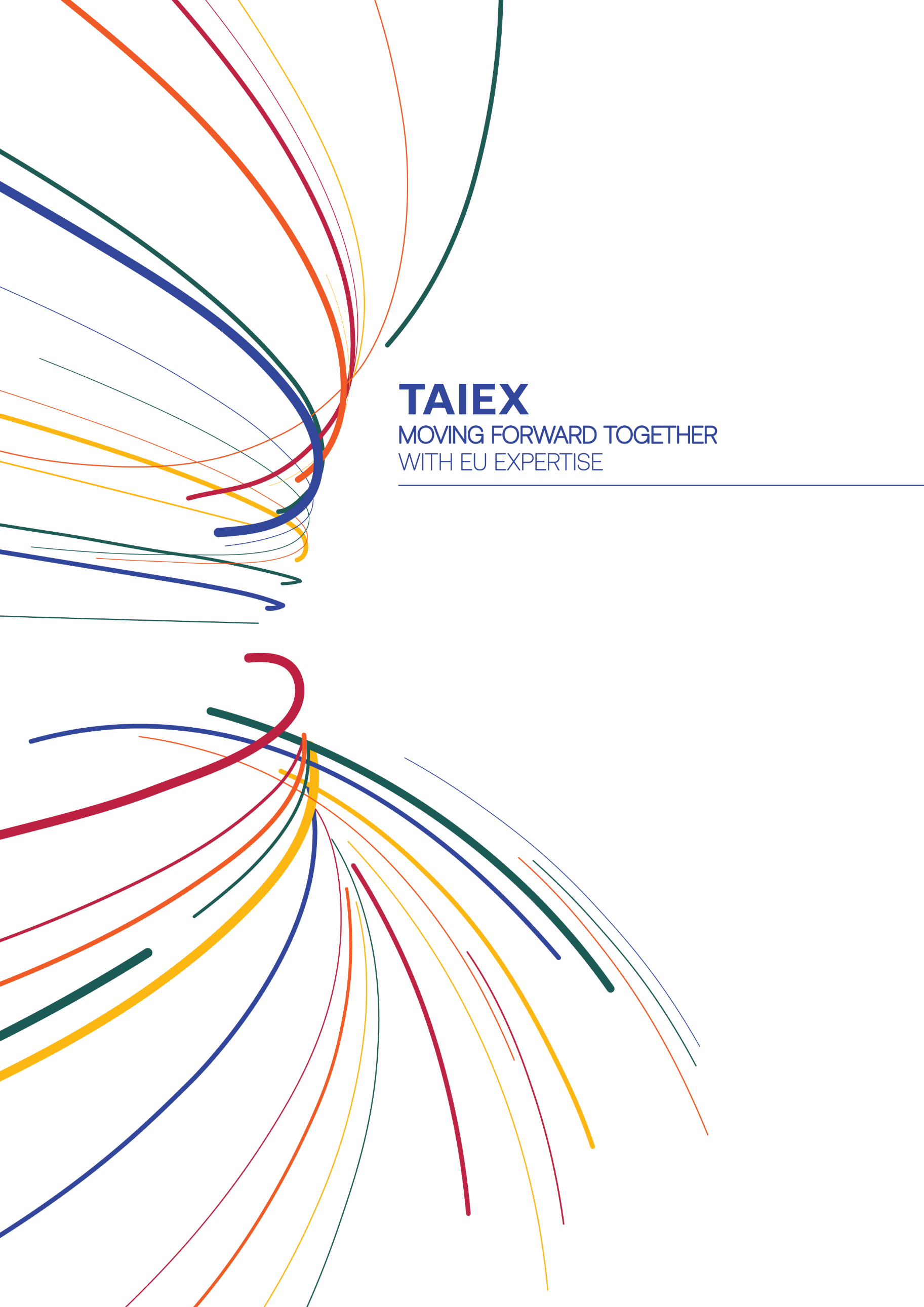 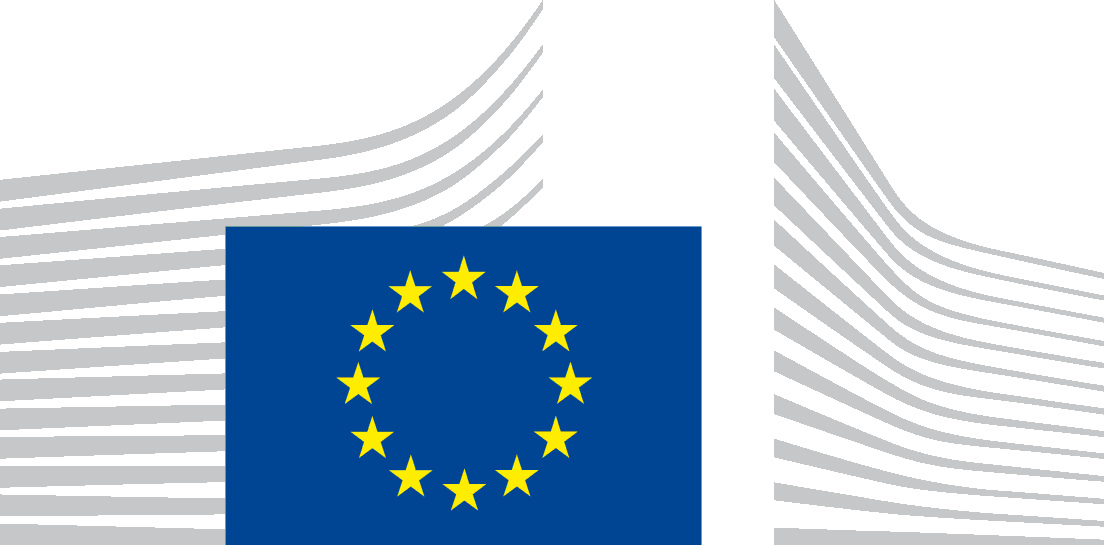 EUROPEAN COMMISSIONDirectorate General for Structural Reform Support Welcome coffee-registration of in-person participantsModeration9:30 – 10:001)Introductory remarksMario NAVA, Director General, DG REFORMKjartan BJORNSSON, Deputy Director and Head of Unit B.2, DG REFORM10:00 – 10:102)Scene setter for ComPAct implementation The objective of the session is to present the Commission’s relevant policy context for the implementation of ComPAct. Several key DGs (DG GROW, DG ENV, JRC, DG DIGIT) will present the priorities to emphasise the link with ComPAct.Policy context for the implementation of ComPActNathalie BERGER, Director DG REFORM, Natalia ARISTIMUNO PEREZ, Director, DG DIGITPaul SPEIGHT, Director, DG ENVJolita BUTKEVICIENE, Director, JRCMary-Veronica TOVSAK PLETERSKI, Director, DG GROWQ&A sessionResults from the survey to the Members, Athina MANTA, Policy Officer, DG REFORMQ&A sessionKjartan BJORNSSON, Deputy Director and Head of Unit B.2, DG REFORM10:10 – 11:30Coffee break 11:30 – 12:00 3) Preliminary indications on TSI requests and PACE coverage, Kjartan BJORNSSON, Deputy Director and Head of Unit, B.2, DG REFORMThe objective is to present the preliminary indications for the prioritisation of 2024 TSI requests and the PACE orientation and the link with ComPAct implementation.Q&A session12:00 – 12:304)Research on public administrationThe objective of this session is to present selected research papers concerning the Cost of Underperformance in Public Administration and the evolution of the policy area of public administration at EU level.Study on “The Cost of Underperformance in Public Administration”, Steven VAN DE WALLE (KU Leuven) and Anthony BARKER (Cambridge Econometrics)Q&A session“The long and winding road towards the EU policy of support to Member States public administration reform: History and prospects”, Professor Edoardo ONGARO, FAcSS, FJUC, Professor of Public Management, The Open UniversityQ&A session Alexandra PAPATHEODOROU, Policy Officer, DG REFORM12:30 – 13:15Lunch break13:15 – 14:305)Implementation of ComPAct: Session 1 on exchanges and skillsThis session will include structured discussions to be run in parallel amongst the Members. The objective is to briefly present each of the respective actions of ComPAct and agree on the priority and mode of implementation considering also national priorities. Active participation by the Members is required. The discussions will be moderated by B.2 officials acting as moderators and rapporteurs of the key take away points. Exchange of views on the implementation of specific actions:Scaling up PACE – exchange on approaches to the next stages of PACE.Moderator: Phivi HARATSI (DG REFORM).Main room.“Passport of core competences” – exchange of views on possible design and country contribution.Moderator: Mina SHOYLEKOVA/Athina MANTA (DG REFORM).Room 3D.Athina MANTA, Policy Officer, DG REFORM14:30 – 15:45Coffee break15:45 – 16:006)Implementation of ComPAct: Session 2 on HR and thematic researchThis session will include structured discussions amongst the Members to be run in parallel. The objective is to briefly present each of the respective actions of ComPAct and agree on the priority and mode of implementation considering also national priorities. Active participation by the Members is required. The results of the survey on the toolbox for public administration will be briefly presented including the ongoing work under the EUPACK reports. Discussions will be moderated by B.2 officials acting as moderators and rapporteurs of the key take away points. Exchange of views on the implementation of specific actions: Set-up a Network of Centres of Excellence and Leadership Programme.Moderator: Cristina LUCHICI/Nicole DONKERS (DG REFORM).Main room.Support for modernising HR systems.Moderator: Athina MANTA (DG REFORM).Room 3D.Studies, knowledge on public administration (what would be priority topics for thematic, cross-country studies produced by the Commission in the area of public administration?).Moderator: Alexandra PAPATHEODOROU (DG REFORM).Room 3B.Athina MANTA, Policy Officer, DG REFORM16:00 – 17:157)Plenary - Conclusions from the exchanges of views The objective of this session is to present to all Members the key take-away points per topic concerning the prioritisation and mode of implementation of each of the actions. The moderator of each topic will report the key take away points to the plenary.Kjartan BJORNSSON, Deputy Director and Head of Unit B.2, DG REFORM17:15 – 18:00DinnerThon Hotel EU, Rue de la Loi 7520:00 – 22:00Welcome coffee-registration of in-person participants 9:00 – 9:301)Exchange of experiences by Member StatesThis session will include sharing of experience by Denmark on green governance.“Green Governance – Dutch-Danish PACE”, Maria Møller KURSCH, International Coordinator, Danish Agency for Public Finance and Management.Implementation of ComPAct: Session 3 on pillars II and III of ComPActThis session will include structured discussions amongst the Members to be run in parallel. The objective of the parallel discussions is to briefly present each of the respective actions of ComPAct and agree on the priority and mode of implementation considering also national priorities. Active participation by the Members is required. The discussions will be moderated by EC officials acting as moderators and rapporteurs of the key take away points. Greening public administration. Moderator: Aurelie FAURE (DG ENV) and Nicole DONKERS/Johannes BOERMANN (DG REFORM).Room 3D.Digital transition. Moderator: Andrea HALMOS (DG DIGIT) and Adrian JUAN VERDEJO/Thomas GIACOLETTO (DG REFORM).Main room.Athina MANTA, Policy Officer, DG REFORM9:30 – 11:002)Plenary - conclusions from the exchanges of viewsThe objective of this session is to present to all Members the key take-away points per topic concerning the prioritisation and mode of implementation of each of the actions. The moderator of each topic will report the key take away points to the plenary.Kjartan BJORNSSON, Deputy Director and Head of Unit B.2, DG REFORM11:00 – 11:30Coffee break11:30 – 12:003)BE Presidency, Peter BASTIAENS, Senior Advisor, Federal Public Service Policy and Support (BOSA)The objective of this session is to present the priorities of the Belgian Presidency of the EU Council.Kjartan BJORNSSON, Deputy Director and Head of Unit B.2, DG REFORM12:00 – 12:154)Conclusions on the discussions on ComPAct implementation - Next steps for the Expert GroupKjartan BJORNSSON, Deputy Director and Head of Unit B.2, DG REFORM12:15 – 12:45End of the Expert Group meetingEnd of the Expert Group meetingEnd of the Expert Group meetingEnd of the Expert Group meetingLunch 12:45 – 13:45